ОБЪЯВЛЕНИЕ!!! УВАЖАЕМЫЕ ЖИТЕЛИ 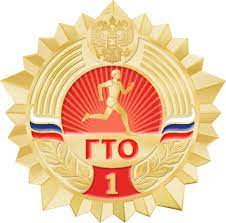 УВАТСКОГО РАЙОНА!Центр тестирования ВФСК «ГТО» ждет вас в 2022 году для выполнения нормативов комплекса «ГТО»!!!Пункты приема испытаний (тестов) ВФСК «ГТО» - с. Уват ул. Дорожная 7, Физкультурно-оздоровительный комплекс- п. Туртас ул. Школьная 2, Дом культуры - п. Демьянка ул. Пионерная 1, СОК «Газовик» Часы работы по будням с 09:00 до 17:00 ч.тел. для справок: 834561- 28-183Вперед к новым вершинам и достижениям!!!